                                                                                                            ПРОЄКТ № 68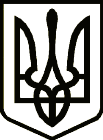 УкраїнаНОВГОРОД – СІВЕРСЬКА МІСЬКА РАДАЧЕРНІГІВСЬКОЇ ОБЛАСТІ(чотирнадцята сесія VIІI скликання)РІШЕННЯ             листопада 2021 року                                                                 №  Про затвердження технічної документаціїіз землеустрою щодо встановлення (відновлення)	меж земельної ділянки в натурі (на місцевості)для оформлення права оренди на земельну ділянкуРозглянувши подані заяви щодо затвердження технічної документації із землеустрою для оформлення права оренди на земельну ділянку, відповідно до ст.ст. 12, 38, 39, 122, 124 Земельного кодексу України, Закону України "Про оренду землі", керуючись ст. 26, 59 Закону України "Про місцеве самоврядування в Україні", міська рада ВИРІШИЛА:1. Затвердити технічну документацію із землеустроющодо встановлення   (відновлення) меж земельної ділянки в натурі (на місцевості) з кадастровим номером 7423610000:00:001:1046 для будівництва і обслуговування житлового будинку, господарських будівель і споруд (присадибна ділянка) (02.01) за рахунок земель комунальної власності, ненаданих у власність або у постійне користування, Скачковій Людмилі Іванівні , загальною площею – 0,0600 га, яка знаходиться за адресою: вул.Козацька, буд.12, м. Новгород-Сіверський, Чернігівська область:1) передати в оренду земельну ділянку з кадастровим номером 7423610000:00:001:1046 Скачковій Людмил іІванівні строком на 1 рік з правом поновлення договору оренди землі;2) встановити орендну плату у розмірі 0,3 % від нормативно грошової оцінки земель міста Новгород-Сіверський;         3) Уповноважити міського голову від імені Новгород-Сіверської міської ради укласти договір оренди землі.2. Затвердити технічну документацію із землеустроющодо встановлення   (відновлення) меж земельної ділянки в натурі (на місцевості) з кадастровим номером 7423610000:00:001:0858 для будівництва і обслуговування житлового будинку, господарських будівель і споруд (присадибна ділянка) (02.01) за рахунок земель комунальної власності, ненаданих у власність або у постійне користування, Кулику Григорію Івановичу, загальною площею – 0,1000 га, яка знаходиться за адресою: вул. Козацька, буд.34, м. Новгород-Сіверський, Чернігівська область:1) передати в оренду земельну ділянку з кадастровим номером 7423610000:00:001:0858 Кулику Григорію Івановичу  строком на 1 рік  з правом поновлення договору оренди землі;2) встановити орендну плату у розмірі 0,3 % від нормативно грошової оцінки земель міста Новгород-Сіверський;         3) Уповноважити міського голову від імені Новгород-Сіверської міської ради укласти договір оренди землі.          3. Контроль за виконанням рішення покласти на постійну комісію міської ради з питань земельних відносин та екології.Міський голова                                                                      Л. ТкаченкоПроєкт рішення підготував: 	Начальник відділу земельних відносин міської ради							О. КротПОГОДЖЕНО:Заступник міського головиз питань діяльності виконавчих органів міської ради							С. ЙожиковКеруючий справами виконавчогокомітету міської ради							С. ПоливодаНачальник юридичного відділуміської ради								М. ШахуновНачальник відділу містобудування та архітектури міської ради						О. СердюкСекретар міської ради							Ю. Лакоза